The wise man built his house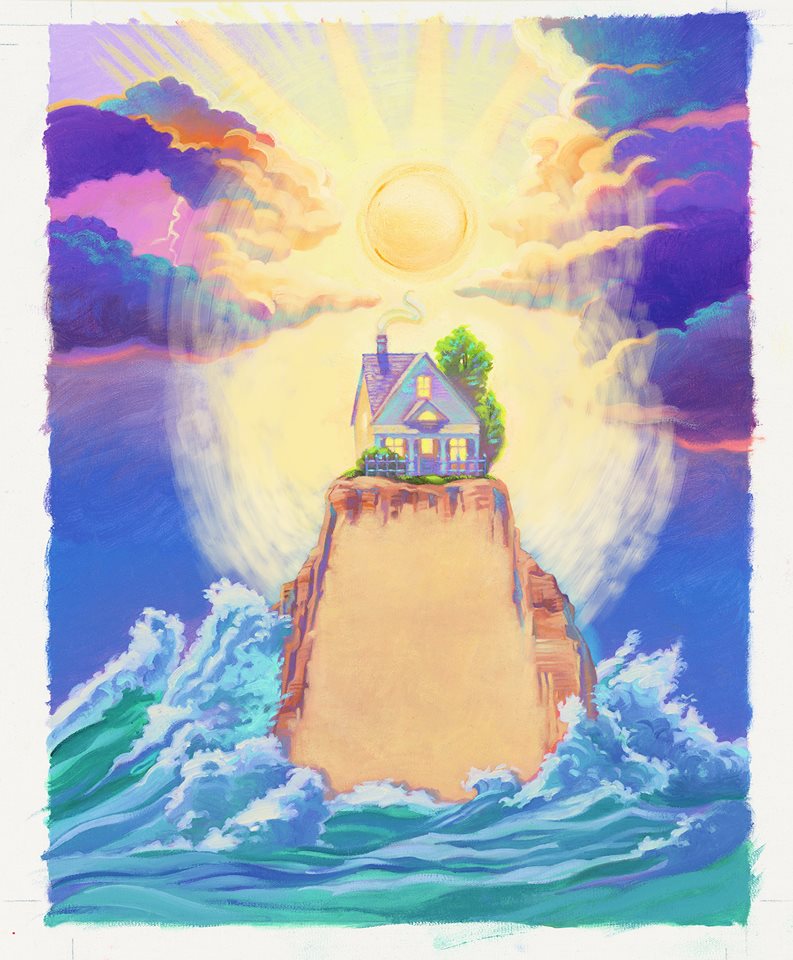 upon the rockAnd the rains came tumbling down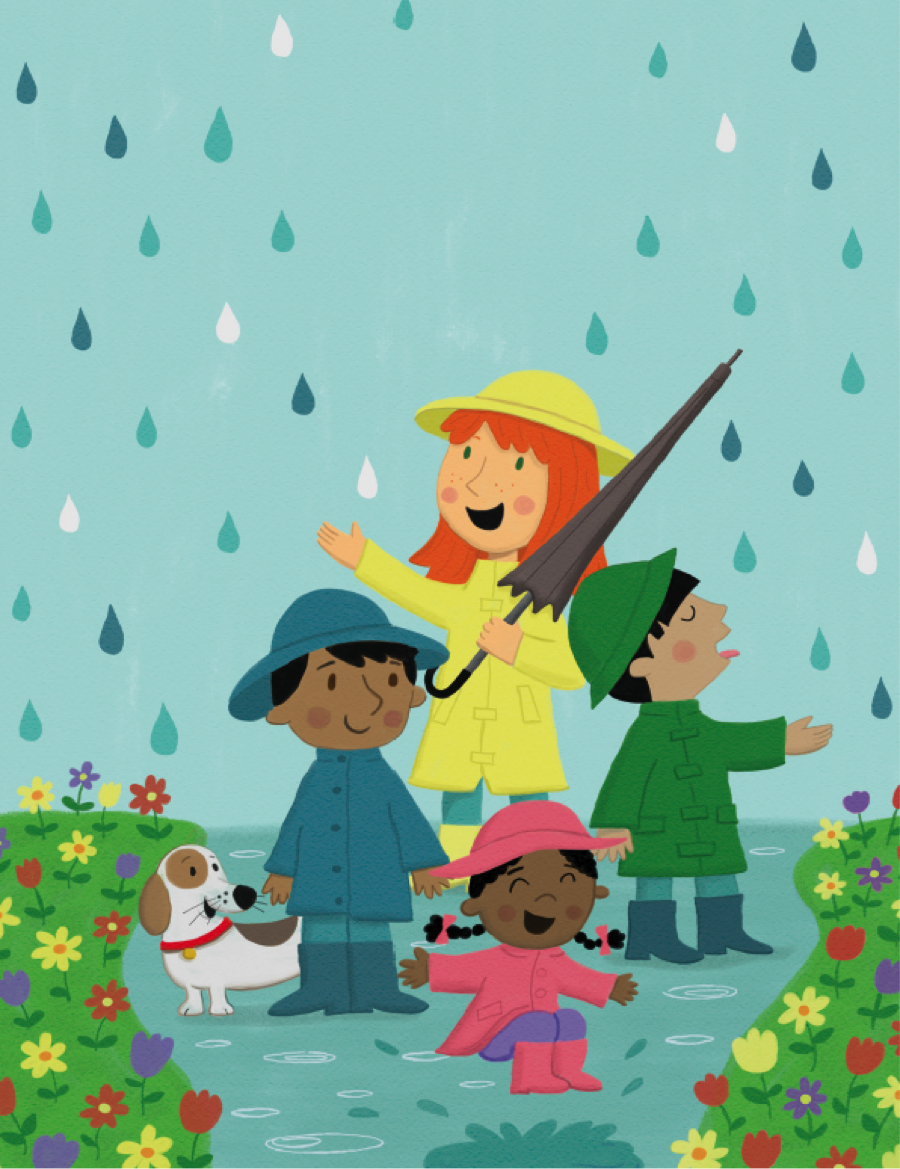 The rains came down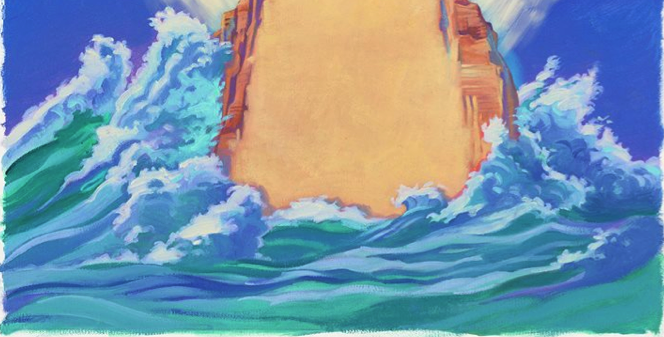 And the floods came upAnd the house on the rock stood still.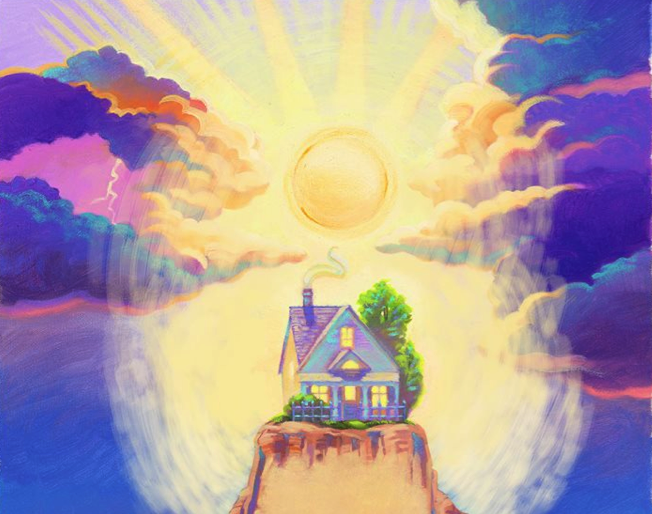  The foolish man built his house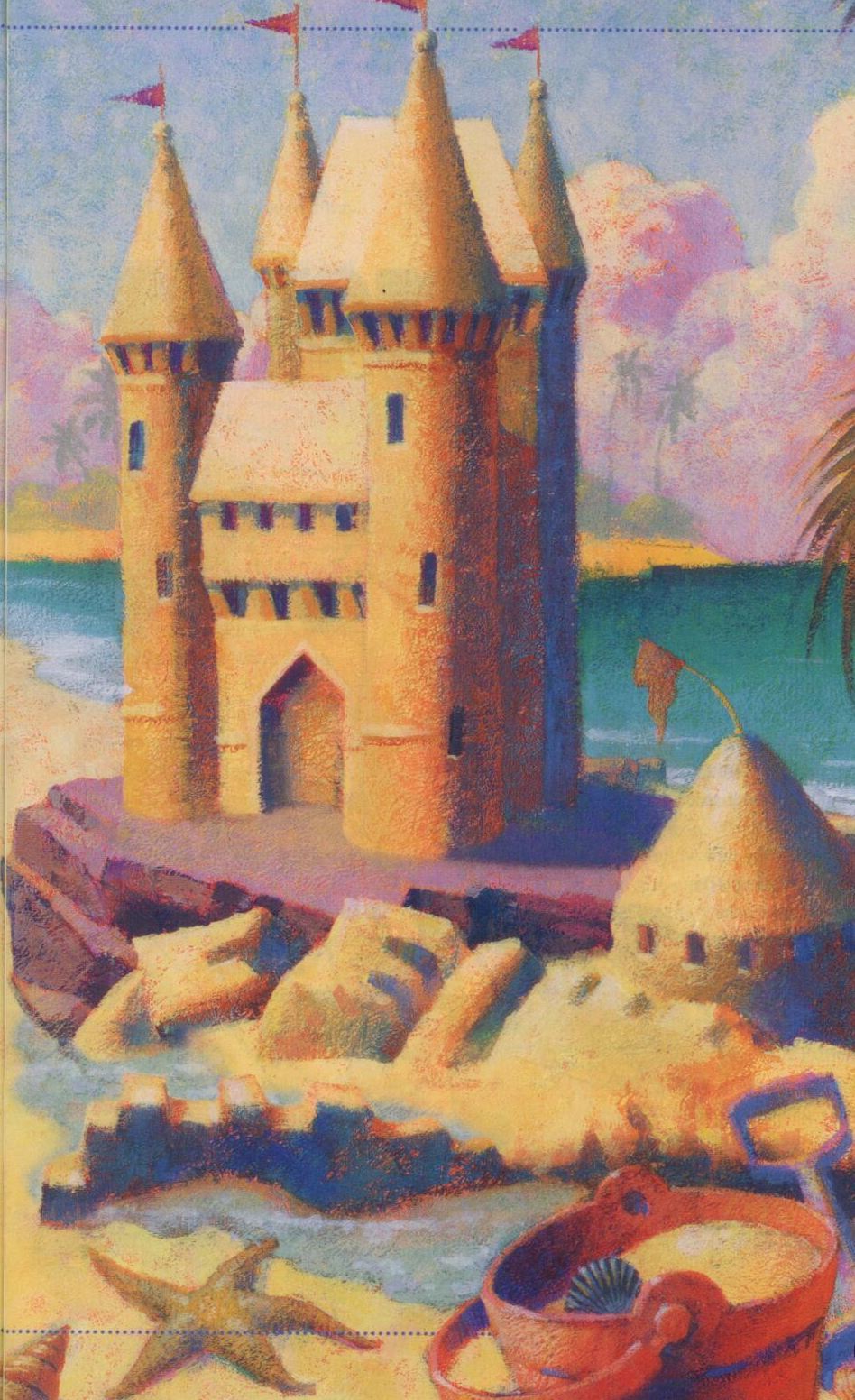 upon the sand And the rains came tumbling down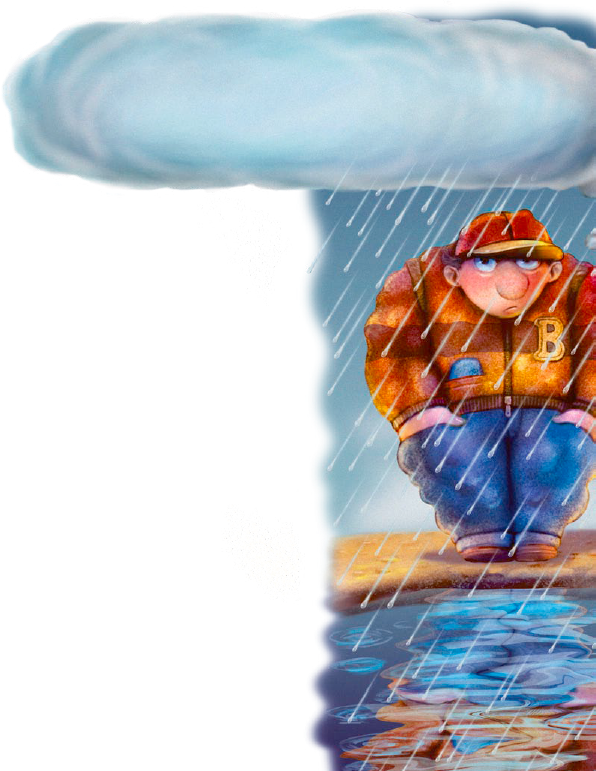 The rains came downAnd the floods came upAnd the house on the sand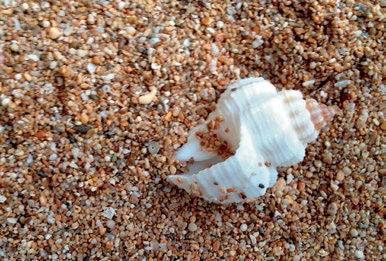 washed awayFaith is knowing the sun will rise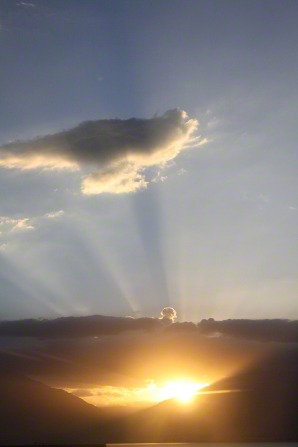 Lighting each new dayFaith is knowing the Lord will hear 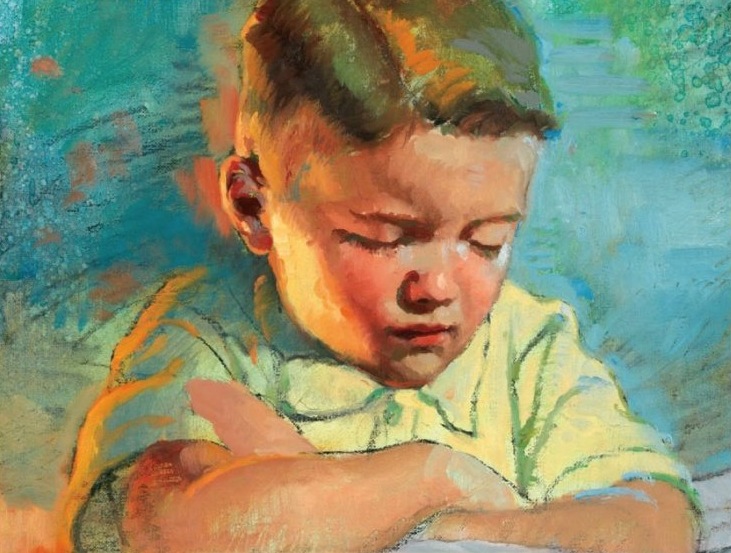 My prayers each time I prayFaith is like a little seed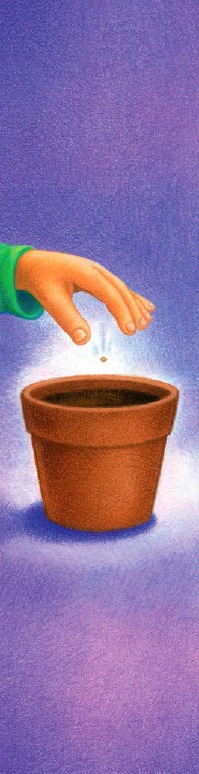 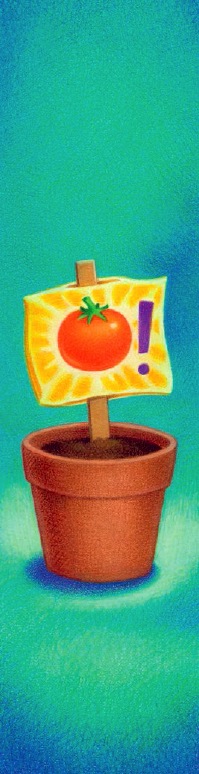 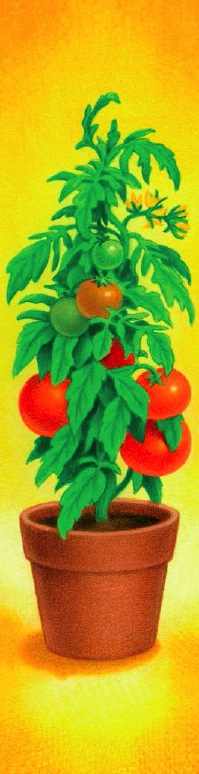 If planted it will growFaith is a swelling within my heart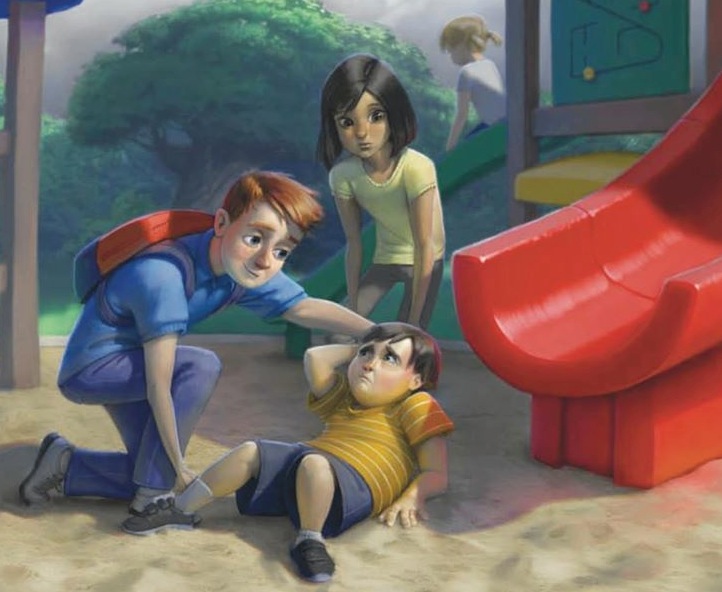 When I do right, I know